PC Cougars Sports Physical Form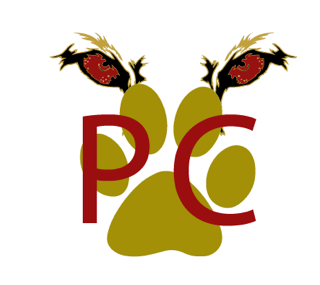 Name: ______________________________________ Gender: M F Date of Birth: ___/___/___Father’s Name: _________________________ Daytime phone, pager, cell phone: _______________________Mother’s Name: ________________________ Daytime, phone, Cell phone: _______________Street address: ________________________________________________________City: _________________ State: _______ Zip Code: __________ Home phone: ________________________Alternate Emergency Contact Person: ______________________ Daytime phone: __________Please indicate MEDICAL ALERTS such as allergic reactions, contact lenses, etc.: _____________________________________________________________________________Medical History:Athletes and parents: This health record is a critical element in the determination of an athlete’s risk of injury in sports.Please take the time to read and answer all questions before seeing a physician for the athlete’s physical examination.1. Has anyone in the athlete’s family (grandparents, mother, father, brother, sister, aunt, YES/ NO Don’t KnowUncle) died suddenly before age 50?2. Has the athlete ever stopped exercising because of dizziness or passed out during exercise? YES /NO Don’t Know3. Does the athlete have asthma (wheezing), hay fever, or coughing spells after exercise? YES/ NO Don’t Know4. Has the athlete ever had a broken bone, had to wear a cast, or had an injury to any joint? YES/ NO Don’t Know5. Does the athlete have a history of concussion (getting knocked out)? YES/ NO Don’t Know6. Has the athlete ever suffered a heat-related illness (heat stroke)? YES/ NO Don’t Know7. Does the athlete have a chronic illness or see a doctor regularly for any particular problem? YES/ NO Don’t Know8. Does the athlete take any medication(s)? YES/ NO Don’t Know9. Is the athlete allergic to any medications or bee stings? YES NO Don’t Know10. Does the athlete have only one of any paired organs? (Eyes, ears, kidneys, testicles, ovaries) YES/ NO Don’t Know11. Has the athlete had an injury in the last year that caused the athlete to miss 3 or more YES/ NO Don’t KnowConsecutive days of practice or competition? YES/ NO Don’t Know12. Has the athlete had surgery or been hospitalized in the past year? YES/ NO Don’t Know13. Has the athlete missed more than 5 consecutive days of participation in usual activities YES/ NO Don’t KnowBecause of illness, or has the athlete had a medical illness diagnosed that has not beenResolved in the past year?14. Are you, the athlete, worried about any problem or condition at this time? YES/ NO Don’t KnowPlease give details on any “YES” answer from the above health history.______________________________________________________________________________________________________________________________________________________________________________________________________________________________________________________	PHYSICAL EXAM – TO BE COMPLETED BY PHYSICIAN	Height __________ Weight __________ Pulse __________ Blood Pressure __________Vision: R _____ / _____ uncorrected R _____ / _____ corrected L _____ / _____ uncorrected L _____ / _____ correctedNormal Abnormal Findings Initials1. Eyes____________2. Ears, Nose, Throat________3. Mouth & Teeth__________4. Neck__________5. Cardiovascular__________6. Chest & Lungs__________7. Abdomen___________8. Skin____________9. Genitalia-Hernia (male)___________10. Musculoskeletal: ROM, strength, etc.__________11. neck___________12. spine___________13. shoulders_________14. arms/ hands_________15. hips__________16. thighs__________17. knees__________18. ankles__________19. feet______________20. Neuromuscular__________Please Print/ StampPhysician’s Name ___________________________________________________________________________________Street Address _____________________________________________________________________________________City, State, Zip Code ________________________________________________________________________________Telephone _____________________________________________________________________________________I certify that I have examined this athlete and found him/her medically qualified to participate in sports. I also certify thatI am a licensed medical physician, physician’s assistant, or family nurse practitioner. (Doctor of Chiropractic Medicine isNot satisfactory.)Physician Signature __________________________________________________________ Date ____PARTICIPATION RESTRICTIONS: ________________________________________________________________________________________________________________________________________________________________________